ЗАЦВЯРДЖАЮДырэктар ДУА “Гімназія г. Дзяржынска”(подпіс) Л. С. Паўхлеб22.12.2015Планправядзення выхаваўчай работы ў дзяржаўнай установе адукацыі “Гімназія г. Дзяржынска” на зімніх  канікулах (27.01.2015-10.01.2016)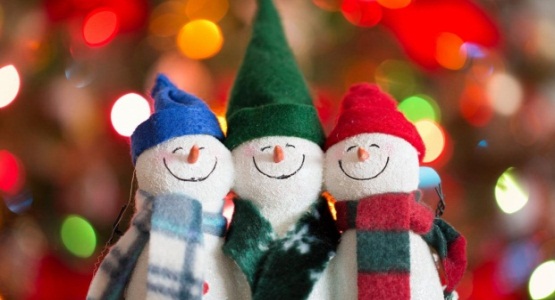 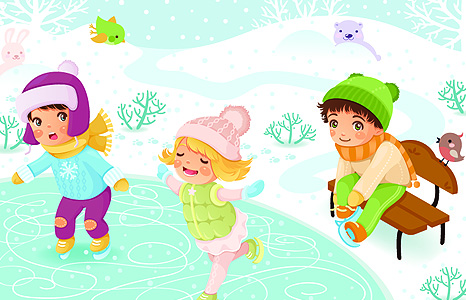 У час зімовых канікултаксама праводзяцца акцыі: навагодняя дабрачынная акцыя “Нашы дзеці” (10.12.2015-10.01.2016), акцыя “Бяспечныя канікулы” (прафілактыка ДДЗ з удзелам дзяцей), “Клопат” (віншаванне ветэранаў ВАв), “Дом без адзіноты” (віншаванне настаўнікаў-пенсіянераў), “Цуды на Каляды” (віншаванне дзяцей з абмежаванымі магчымасцямі);рэалізуюцца педагагічныя праекты “Па планеце крочыць Новы год”, “Птушкі на кармушцы”.Намеснік дырэктара па выхаваўчай рабоце                                              (подпіс)                               А.А. Новік№ п/пМерапрыемстваЧас правядзенняАдказныяФізкультурна-аздараўленчыя мерапрыемствыФізкультурна-аздараўленчыя мерапрыемствыФізкультурна-аздараўленчыя мерапрыемствыФізкультурна-аздараўленчыя мерапрыемствыСекцыя па валейболе, 7-8 класы09.00-10.55Басалай У.І.Спаборніцтвы па настольным тэнісе,  7-8 класы11.00-12.50Басалай У.І.Спаборніцтвы па футболе, 9-10 класы13.00-14.50Басалай У.І.Раённая алімпіяла па вучэбным прадмеце “Фізічная культура і здароўе” (гімназія №1 г. Дзяржынска”)Пач.: 10.00Хацкевіч І.С.,Сцяпанаў І.Ф.Дзейнасць аздараўленчых лагераўДзейнасць аздараўленчых лагераўДзейнасць аздараўленчых лагераўДзейнасць аздараўленчых лагераўПраца школьнага аздараўленчага лагера “Зімовая казка”8.00-14.00Намеснік дырэктара гімназіі Вялічка Г.У.Праца школьнага аздараўленчага лагера “Эрудыт”8.00-14.00Намеснік дырэктара гімназіі Новік А.А.Праца аздараўленчага лагера ДУА “СШ №4 г.Дзяржынска”8.00-14.00Намеснік дырэктара СШ №4 Юрасева В.Б.Работа аб’яднанняў па інтарэсахРабота аб’яднанняў па інтарэсахРабота аб’яднанняў па інтарэсахРабота аб’яднанняў па інтарэсахАб’яднанне па інтарэсах “ФотаАРТ”09.00-10.35Пашкевіч Н.С.Аб’яднанне па інтарэсах “Гімназічны тэатр”10.00-13.45Карвоўскі Ю.А.	Аб’яднанне па інтарэсах “Белая ладдзя”13.45-16.00Усніч С.Р.Аб’яднанне па інтарэсах “Турызм і спартыўнае арыентаванне” (РЦТіК)16.00-17.40Басалай У.І.Бібліятэка гімназіі запрашаеБібліятэка гімназіі запрашаеБібліятэка гімназіі запрашаеБібліятэка гімназіі запрашае“Кніжны калейдаскоп” – агляд папулярных дзіцячых кнігЗ 10.00Харлап А.М., Буяноўская Л.С.“Вядомыя акцёры” – выстава, агляд матэрыялу да Міжнароднага дня кіно (28.12)З 11.00Харлап А.М., Буяноўская Л.С.СППССППССППССППС14.Наведванне сем’яў вучняў з мэтай вывучэння бытавых умоў пражывання На працягу дняКласныя кіраўнікі, педагог сацыяльны Фурса І.В.15.Кансультацыі СППС09.00-11.00Фурса І.В., Кандыбайла Г.М.16.Псіхалагічныя заняткі з удзельнікамі трэцяга этапу рэспубліканскай алімпіяды “Як пераадолець стрэс і хваляванне” (па запыце)З 12.00Педагог-псіхолаг Кандыбайла Г.М.Культурна-масавыя мерапрыемствыКультурна-масавыя мерапрыемствыКультурна-масавыя мерапрыемствыКультурна-масавыя мерапрыемствы17.Навагоднія ранішнікі “Зімовая казка” для навучэнцаў 1-2 класаў (на графіку)10.00-15.30Намеснік дырэктара Вялічка Г.У.18.Рэпетыцыя святочнага мерапрыемства для вучняў 5-6 класаў16.00-16.30Педагог-арганізатарПашкевіч Н.С.19.Святочнае мерапрыемства для вучняў 5-6 класаў “Навагодні брэйн-рынг”17.00-20.00Намеснік дырэктара Новік А.А.Узаемадзеянне з соцыумамУзаемадзеянне з соцыумамУзаемадзеянне з соцыумамУзаемадзеянне з соцыумам20.Раённая выстава-конкурс творчых работ “Навагодні карагод” (ЦТДіМ)15-31.12Яшчук Н.В.21.Навагодняе тэатралізаванае прадстаўленне “Новый год шиворот-навыворот” (ГДК) Пач.: 17.30Чаган Т.І.22.Навагодні ранішнік “Прыгоды ля навагодняй ёлкі” (кінатэатр “Эра”)Пач.: 11.00Адміністрацыя кінатэатра№ п/пМерапрыемстваЧас правядзенняАдказныяФізкультурна-аздараўленчыя мерапрыемствыФізкультурна-аздараўленчыя мерапрыемствыФізкультурна-аздараўленчыя мерапрыемствыФізкультурна-аздараўленчыя мерапрыемствыСекцыя па піянерболе, 5-6 класы09.00-10.55Хацкевіч І.С.Спаборніцтвы па настольным тэнісе сярод вучняў 5-6 класаў11.00-12.50Басалай У.І.Спаборніцтвы па баскетболе сярод вучняў 9-10 класаў13.00-14.50Хацкевіч І.С.Секцыя па баскетболе19.00-21.00Адміністрацыя гімназііДзейнасць аздараўленчых лагераўДзейнасць аздараўленчых лагераўДзейнасць аздараўленчых лагераўДзейнасць аздараўленчых лагераўПраца школьнага аздараўленчага лагера “Зімовая казка”8.00-14.00Намеснік дырэктара Вялічка Г.У.Праца школьнага аздараўленчага лагера “Эрудыт”8.00-14.00Намеснік дырэктара гімназіі Новік А.А.Праца аздараўленчага лагера ДУА “СШ №4 г.Дзяржынска”8.00-14.00Намеснік дырэктара СШ №4 Юрасева В.Б.Работа аб’яднанняў па інтарэсахРабота аб’яднанняў па інтарэсахРабота аб’яднанняў па інтарэсахРабота аб’яднанняў па інтарэсахАб’яднанне па інтарэсах “Юны журналіст”10.00-10.45Кандыбайла Г.М.Аб’яднанне па інтарэсах “Тайквандо”14.30-15.30Макаранка В.С.Аб’яднанне па інтарэсах “KAPUśNIACZEK”10.00-13.25Шчарбіна Б.У.Аб’яднанне па інтарэсах “Жывое слова дзіцяці”11.00-13.00Мардасевіч В.Л.Аб’яднанне па інтарэсах “Сябры прыроды” (ЭБЦ)14.00-15.30Русель Ж.Ж.Аб’яднанне па інтарэсах “Сучасны танец”16.00-17.00Стадуб А.А.Аб’яднанне па інтарэсах “Турысцкая песня” (РЦТіК)18.00-19.40Шаклеіна А.В.Аб’яднанне па інтарэсах “Турыст” (РЦТіК)15.15-16.55Сцяпанаў І.Ф.Аб’яднанне па інтарэсах “Вясёлка” (ЦТДіМ)12.50-16.50Бірукова С.В.Бібліятэка гімназіі запрашаеБібліятэка гімназіі запрашаеБібліятэка гімназіі запрашаеБібліятэка гімназіі запрашае“Зімовая казка” – навагодняя конкурсная праграмаЗ 10.00Харлап А.М., Буяноўская Л.С.«Узнай о Беларуси больше» - рэклама кнігі “Изучаем Беларусь: статистика для школьников», прагляд прэзентацыіЗ 11.00Харлап А.М., Буяноўская Л.С.СППССППССППССППС19.Наведванне сем’яў вучняў з мэтай вывучэння бытавых умоў пражывання На працягу дняКласныя кіраўнікі, педагог сацыяльны Фурса І.В.20.Кансультацыі СППС09.00-10.50Фурса І.В., Кандыбайла Г.М.21.Занятак-практыкум “Жыццё віртуальнае і жыццё рэальнае” (6-7 класы)Пач.: 11.00Педагог-псіхолаг Кандыбайла Г.М.22.КТС “Падарожжа па горадзе Здаравейску”, 5 “Б”, 5 “М” класыПач.: 12.00Педагог сацыяльны Фурса І.В.Турысцка-краязнаўчая дзейнасцьТурысцка-краязнаўчая дзейнасцьТурысцка-краязнаўчая дзейнасцьТурысцка-краязнаўчая дзейнасць23.Паездка вучняў 3-4 класаў ў в. Калюжнае Капыльскага раёна, наведванне аграсядзібы “Вясёлая хата”З 12.00Пяткун Г.В.,Анікевіч С.М.24.Экскурсія вучняў 7 “М” класа ў Белавежскую пушчуЗ 07.00Волчанка А.І.25.Наведванне экспазіцыі мастацкага музея, 8 “М” класЗ 09.00Колбун І.А.Культурна-масавыя мерапрыемствыКультурна-масавыя мерапрыемствыКультурна-масавыя мерапрыемствыКультурна-масавыя мерапрыемствы26.Навагоднія ранішнікі “Зімовая казка” для навучэнцаў 1, 2, 4 класаў (па графіку)10.00-12.30Намеснік дырэктара Вялічка Г.У.27.Рэпетыцыя навагодняга мерапрыемства для вучняў 9-11 класаў14.00-15.00Педагог-арганізатарПашкевіч Н.С.28.Святочнае мерапрыемства для вучняў 9-11 класаў “Навагодні блакітны агеньчык”17.00-21.30Намеснік дырэктара Новік А.А.Узаемадзеянне з соцыумам, удзел у раённых і абласных мерапрыемствахУзаемадзеянне з соцыумам, удзел у раённых і абласных мерапрыемствахУзаемадзеянне з соцыумам, удзел у раённых і абласных мерапрыемствахУзаемадзеянне з соцыумам, удзел у раённых і абласных мерапрыемствах29.Раённае дабрачыннае навагодняе прадстаўленне ў рамках акцыі “Нашы дзеці” (ГДК)З 09.30Намеснік дырэктара Новік А.А. 30.Абласное дабрачыннае навагодняе свята ў рамках акцыі “Нашы дзеці” (г. Барысаў)29.12Намеснік дырэктара Новік А.А.31.Раённая выстава-конкурс творчых работ “Навагодні карагод” (ЦТДіМ)15-31.12Яшчук Н.В.№ п/пМерапрыемстваЧас правядзенняАдказныяФізкультурна-аздараўленчыя мерапрыемствыФізкультурна-аздараўленчыя мерапрыемствыФізкультурна-аздараўленчыя мерапрыемствыФізкультурна-аздараўленчыя мерапрыемствыСекцыя па валейболе, 7 класы09.00-11.00Сцяпанаў І.Ф.Секцыя па піянерболе, 5 класы11.00-13.00Басалай У.І.Спаборніцтвы па міні-футболе, 6 класы13.00-15.00Хацкевіч І.С.Секцыя “Спартыўныя гульні” (СШ №2)З 16.00Борахава І.Я.Секцыя па баскетболе (ДзЮСШ)15.00-19.00Адміністрацыя гімназііДзейнасць аздараўленчых лагераўДзейнасць аздараўленчых лагераўДзейнасць аздараўленчых лагераўДзейнасць аздараўленчых лагераўПраца школьнага аздараўленчага лагера “Зімовая казка”8.00-14.00Намеснік дырэктара Вялічка Г.У.Праца школьнага аздараўленчага лагера “Эрудыт”8.00-14.00Намеснік дырэктара гімназіі Новік А.А.Праца аздараўленчага лагера ДУА “СШ №4 г.Дзяржынска”8.00-14.00Намеснік дырэктара СШ №4 Юрасева В.Б.Работа аб’яднанняў па інтарэсахРабота аб’яднанняў па інтарэсахРабота аб’яднанняў па інтарэсахРабота аб’яднанняў па інтарэсахАб’яднанне па інтарэсах “Гімназічны тэатр”10.00-13.45Карвоўскі Ю.А.Аб’яднанне па інтарэсах “Фантазія”10.00-11.55Дзешчыц К.М.Аб’яднанне па інтарэсах “Культура і рэлігія краін свету”11.00-11.45Сябро С.В.Аб’яднанне па інтарэсах “Белая ладдзя”13.45-16.00Усніч С.Р.Аб’яднанне па інтарэсах “Цуда-шашкі”10.10-10.55Хацкевіч І.С.Аб’яднанне па інтарэсах “Юны журналіст”10.00-10.45Кандыбайла Г.М.СППССППССППССППС15.Наведванне сем’яў вучняў з мэтай вывучэння бытавых умоў пражывання На працягу дняКласныя кіраўнікі, педагог сацыяльны Фурса І.В.16.Кансультацыі СППС09.00-11.00Фурса І.В., Кандыбайла Г.М.17.Псіхалагічная гульня “Вучымся пазнаваць людзей навокал”Пач.: 12.00Педагог-псіхолаг Кандыбайла Г.М.18.Гульнявая праграма “Урок здароўя”, 6 “Б”, 6 “В” класыПач.: 12.00Педагог сацыяльны Фурса І.В.Культурна-масавыя мерапрыемствыКультурна-масавыя мерапрыемствыКультурна-масавыя мерапрыемствыКультурна-масавыя мерапрыемствы19.Рэпетыцыя святочнага мерапрыемства для вучняў 7-8 класаў15.00-16.00Педагог-арганізатарПашкевіч Н.С.20.Святочнае мерапрыемства для вучняў 7-8 класаў “Навагодні калейдаскоп”17.00-20.00Намеснік дырэктара Новік А.А.Турысцка-краязнаўчая дзейнасцьТурысцка-краязнаўчая дзейнасцьТурысцка-краязнаўчая дзейнасцьТурысцка-краязнаўчая дзейнасць21.Экскурсія ў г.Мінск, наведванне ТЮГ, 5 “М” класЗ 11.00Мінько К.А.Узаемадзеянне з соцыумамУзаемадзеянне з соцыумамУзаемадзеянне з соцыумамУзаемадзеянне з соцыумам22.Раённая выстава-конкурс творчых работ “Навагодні карагод” (ЦТДіМ)15-31. 12.2015Яшчук Н.В.23.Майстар-клас па вырабу навагодняй паштоўкі ў тэхніцы скрапбукінг (ЦТДіМ)30.12Яшчук Н.В.24.Навагодні бліц-турнір па шахматах сярод дзяцей і падлеткаў па месцы жыхарства 30-31.12, на базе гімназііГерасенка А.С.№ п/пМерапрыемстваЧас правядзенняАдказныяФізкультурна-аздараўленчыя мерапрыемствыФізкультурна-аздараўленчыя мерапрыемствыФізкультурна-аздараўленчыя мерапрыемствыФізкультурна-аздараўленчыя мерапрыемствыСекцыя па валейболе, 7 класы09.00-10.55Сцяпанаў І.Ф.Спаборніцтвы па футболе, 5-6 класы11.00-12.50Басалай У.І.Спаборніцтвы па настольным тэнісе,  10-11 класы13.00-14.50Хацкевіч І.С.Секцыя “Гуляем у футбол”10.00-10.45Мамантаў Ю.С.Работа аб’яднанняў па інтарэсахРабота аб’яднанняў па інтарэсахРабота аб’яднанняў па інтарэсахРабота аб’яднанняў па інтарэсахАб’яднанне па інтарэсах “Тайквандо”14.30-15.30Макаранка В.С.Аб’яднанне па інтарэсах “Сучасны танец”16.00-17.00Стадуб А.А.Аб’яднанне па інтарэсах “Сябры прыроды” (ЭБЦ)13.00-14.30Русель Ж.Ж.Аб’яднанне па інтарэсах “Турысцкая песня” (РЦТіК)18.00-19.40Шаклеіна А.В.Аб’яднанне па інтарэсах “Турыст” (РЦТіК)15.15-16.55Сцяпанаў І.Ф.10.Аб’яднанне па інтарэсах “Турызм і спартыўнае арыентаванне” (РЦТіК)16.20-18.00Басалай У.І.Бібліятэка гімназіі запрашаеБібліятэка гімназіі запрашаеБібліятэка гімназіі запрашаеБібліятэка гімназіі запрашае11.“Дядя Фёдор и его друзья” – выстава і агляд кніг  Э. Успенскага, літаратурнае лато па творам пісьменнікаЗ 10.00Харлап А.М.,Буяноўская Л.С.СППССППССППССППС12.Кансультацыі СППС10.00-12.00Фурса І.В., Кандыбайла Г.М.13.Занятак па прафесійнай арыентацыі10.00-10.45Кандыбайла Г.М.14.Занятак з вучнямі 5 класаў “Цяжкасці старэйшай школы”Пач.: 11.00Кандыбайла Г.М.Узаемадзеянне з соцыумамУзаемадзеянне з соцыумамУзаемадзеянне з соцыумамУзаемадзеянне з соцыумам15.Раённая выстава-конкурс творчых работ “Навагодні карагод” (ЦТДіМ)15-31. 12.2015Яшчук Н.В.16.Навагодні бліц-турнір па шахматах сярод дзяцей і падлеткаў па месцы жыхарства 30-31.12, на базе гімназііГерасенка А.С.17.Майстар-клас па вырабу каляднага анёла (тэкстыль) (ЦТДіМ)31.12Яшчук Н.В.№ п/пМерапрыемстваЧас правядзенняАдказныяФізкультурна-аздараўленчыя мерапрыемствыФізкультурна-аздараўленчыя мерапрыемствыФізкультурна-аздараўленчыя мерапрыемствыФізкультурна-аздараўленчыя мерапрыемствы1.Секцыя “Спартыўныя гульні”09.00-15.00Сцяпанаў І.Ф.2.Секцыя “Гуляем у футбол”11.00-12.45Мамантаў Ю.С.Работа аб’яднанняў па інтарэсахРабота аб’яднанняў па інтарэсахРабота аб’яднанняў па інтарэсахРабота аб’яднанняў па інтарэсах4.Аб’яднанне па інтарэсах “Тайквандо”13.30-14.30Макаранка В.С.5.Аб’яднанне па інтарэсах “Рукадзельніца”09.00-10.35Шпілеўская Ю.В.6.Аб’яднанне па інтарэсах “Беларускі тэатр”12.00-13.35Хацкевіч А.Я.7.Аб’яднанне па інтарэсах “Чароўная палітра”09.00-10.35Сапунова І.В.8.Аб’яднанне па інтарэсах “Гімназічны тэатр”11.30-15.15Карвоўскі Ю.А.9.Аб’яднанне па інтарэсах “Юны журналіст”10.00-10.45Кандыбайла Г.М.10.Аб’яднанне па інтарэсах “Мерыдыян” (ЭБЦ)10.00-13.10Яраховіч С.К.Бібліятэка гімназіі запрашаеБібліятэка гімназіі запрашаеБібліятэка гімназіі запрашаеБібліятэка гімназіі запрашае11.“Што прынёс нам паштальён?” – круглы стол, агляд перыядычных выданняў для дзяцей і падлеткаўЗ 10.00Харлап А.М.,Буяноўская Л.С.12.“Чытаем па-беларуску” – выстава, агляд кнігЗ 11.00Харлап А.М.,Буяноўская Л.С.СППССППССППССППС13.Кансультацыі СППС (у тым ліку і для ўдзельнікаў трэцяга этапу рэспубліканскай алімпіяды па вучэбных прадметах)11.00-13.00Педагог сацыяльны Фурса І.В., педагог-псіхолаг Кандыбайла Г.М.Узаемадзеянне з соцыумамУзаемадзеянне з соцыумамУзаемадзеянне з соцыумамУзаемадзеянне з соцыумам14.Настаўніцка-бацькоўскі патруль21.30-23.30Згодна графіка№ п/пМерапрыемстваЧас правядзенняАдказныяФізкультурна-аздараўленчыя мерапрыемствыФізкультурна-аздараўленчыя мерапрыемствыФізкультурна-аздараўленчыя мерапрыемствыФізкультурна-аздараўленчыя мерапрыемствы1.Секцыя па піянерболе, 5 класы09.00-10.50Хацкевіч І.С.2.Спаборніцтвы па футболе, 6-7 класы11.00-12.50Сцяпанаў І.Ф.3.Спаборніцтвы па шашках, 9-10 класы13.00-14.50Хацкевіч І.С.4.Секцыя “Спартыўныя гульні” (СШ №2)З 14.00Борахава І.Я.5.Раённае першынства па тэхніцы горна-пешаходнага турызму ў залах (ДзРЦТіК)Пач.: 10.00Басалай У.І.Дзейнасць аздараўленчых лагераўДзейнасць аздараўленчых лагераўДзейнасць аздараўленчых лагераўДзейнасць аздараўленчых лагераў6.Праца школьнага аздараўленчага лагера “Зімовая казка”8.00-14.00Намеснік дырэктара гімназіі Вялічка Г.У.7.Праца школьнага аздараўленчага лагера “Эрудыт”8.00-14.00Намеснік дырэктара гімназіі Новік А.А.8.Праца аздараўленчага лагера ДУА “СШ №4 г.Дзяржынска”8.00-14.00Намеснік дырэктара СШ №4 Юрасева В.Б.Работа аб’яднанняў па інтарэсахРабота аб’яднанняў па інтарэсахРабота аб’яднанняў па інтарэсахРабота аб’яднанняў па інтарэсах9.Аб’яднанне па інтарэсах “ФотаАРТ”09.00-10.35Пашкевіч Н.С.10.Аб’яднанне па інтарэсах “Юны стралок”10.00-12.25Жук У.У.11.Аб’яднанне па інтарэсах “Гімназічны тэатр”10.00-13.45Карвоўскі Ю.А.12.Аб’яднанне па інтарэсах “Юны журналіст”10.00-10.45Кандыбайла Г.М.13.Аб’яднанне па інтарэсах “Белая ладдзя”13.45-16.00Усніч С.Р.14.Аб’яднанне па інтарэсах “Турызм і спартыўнае арыентаванне” (РЦТіК)16.00-17.40Басалай У.І.Бібліятэка гімназіі запрашаеБібліятэка гімназіі запрашаеБібліятэка гімназіі запрашаеБібліятэка гімназіі запрашае15.Рэклама навукова-пазнавальных кніг серыі “Маленький профессор”Пач.: 10.00Харлап А.М.,Буяноўская Л.С.СППССППССППССППС16.Наведванне сем’яў вучняў 9 “В” кл. з мэтай вывучэння бытавых умоў пражывання На працягу дняНавіцкая Р.А., Фурса І.В.17.Кансультацыі СППС09.00-10.50Фурса І.В., Кандыбайла Г.М.18.Занятак для вучняў 9 класаў “Мае схаваныя таленты і магчымасці”Пач.: 12.00Педагог-псіхолаг Кандыбайла Г.М.19.Гадзіна здароўя “Фаст-фуд – шкода ці карысць?”, 7 “Б”, 7 “В” класыПач.: 12.00Педагог сацыяльны Фурса І.В.Узаемадзеянне з соцыумамУзаемадзеянне з соцыумамУзаемадзеянне з соцыумамУзаемадзеянне з соцыумам20.Майстар-клас па квілінгу “Снежны настрой” (ЦТДіМ)04.01Яшчук Н.В.№ п/пМерапрыемстваЧас правядзенняАдказныяФізкультурна-аздараўленчыя мерапрыемствыФізкультурна-аздараўленчыя мерапрыемствыФізкультурна-аздараўленчыя мерапрыемствыФізкультурна-аздараўленчыя мерапрыемствы1.Секцыя па піянерболе, 5-6 класы09.00-10.55Басалай У.І.2.Спаборніцтвы па настольным, 5-6 класы11.00-12.50Хацкевіч І.С.3.Спаборніцтвы па баскетболе, 9-10 класы13.00-14.50Сцяпанаў І.Ф.4.Секцыя “Спартыўныя гульні” (СШ №2)З 12.30Борахава І.Я.5.Секцыя па баскетболе19.00-21.00Адміністрацыя гімназіі6.Раённыя спаборніцтвы па зімнім шматбор’і “Здароўе” (сельскія УА)З 10.00, на базе гімназііУрублеўская Н.Л.Дзейнасць аздараўленчых лагераўДзейнасць аздараўленчых лагераўДзейнасць аздараўленчых лагераўДзейнасць аздараўленчых лагераў7.Праца школьнага аздараўленчага лагера “Зімовая казка”8.00-14.00Намеснік дырэктара Вялічка Г.У.8.Праца школьнага аздараўленчага лагера “Эрудыт”8.00-14.00Намеснік дырэктара гімназіі Новік А.А.9.Праца аздараўленчага лагера ДУА “СШ №4 г.Дзяржынска”8.00-14.00Намеснік дырэктара СШ №4 Юрасева В.Б.Работа аб’яднанняў па інтарэсахРабота аб’яднанняў па інтарэсахРабота аб’яднанняў па інтарэсахРабота аб’яднанняў па інтарэсах10.Аб’яднанне па інтарэсах “Тайквандо”14.30-15.30Макаранка В.С.11.Аб’яднанне па інтарэсах “Сябры прыроды” (ЭБЦ)14.00-15.30Русель Ж.Ж.12.Аб’яднанне па інтарэсах “Сучасны танец”16.00-17.00Стадуб А.А.13.Аб’яднанне па інтарэсах “Турысцкая песня” (РЦТіК)18.00-19.40Шаклеіна А.В.14.Аб’яднанне па інтарэсах “Турыст” (РЦТіК)15.15-16.55Сцяпанаў І.Ф.15.Аб’яднанне па інтарэсах “Вясёлка” (ЦТДіМ)12.50-16.50Бірукова С.В.Бібліятэка гімназіі запрашаеБібліятэка гімназіі запрашаеБібліятэка гімназіі запрашаеБібліятэка гімназіі запрашае16.“ГРЫП: прафiлактыка” - рэклама тэматычнай папкі, агляд матэрыялу.З 10.00Харлап А.М., Буяноўская Л.С.17.“Зімовыя перамены ў прыродзе”- гутарка, прагляд прэзентацыі і фільмаЗ 11.00Харлап А.М., Буяноўская Л.С.Турысцка-краязнаўчая дзейнасцьТурысцка-краязнаўчая дзейнасцьТурысцка-краязнаўчая дзейнасцьТурысцка-краязнаўчая дзейнасць18.Наведванне тэатра музычнай камедыі, 8 “М” класЗ 14.00Колбун І.А.19.Экскурсія ў г. Мінск, наведванне Нацыянальн. гістарычн. музея, лядовага пакоя ў ГЗЦ “All”, 5 “А”, 5 “В” кл.З 10.00Кандыбайла Г.М., Фурса І.В.20.Экскурсія вучняў 5 “М” класа ў г. Мінск, наведванне музеяЗ 11.00Мінько К.А.21.Экскурсія вучняў 10 “Б” класа ў г. Мінск, наведванне кінатэатраЗ 11.00Трацэўская Л.Б.22.Удзел вучняў 8 “Б” класа ў краязнаўчым турніры “Мая Дзяржыншчына – мой гонар”Пач.: 12.00Бурцава С.У.Узаемадзеянне з соцыумамУзаемадзеянне з соцыумамУзаемадзеянне з соцыумамУзаемадзеянне з соцыумам23.Майстар-клас па вырабу зімовага сувеніра (мяккая цацка) з тканіны (ЦТДіМ)05.01Яшчук Н.В.№ п/пМерапрыемстваЧас правядзенняАдказныяФізкультурна-аздараўленчыя мерапрыемствыФізкультурна-аздараўленчыя мерапрыемствыФізкультурна-аздараўленчыя мерапрыемствыФізкультурна-аздараўленчыя мерапрыемствыНаведванне басейна: 3, 4 класы5а, 5б, 10а класы5в, 5м, 10б класы6а, 6б, 11а класы6в, 6м, 11б класы7а, 7б, 9а класы7б, 7в, 9б класы8а, 8б, 9в класы8в, 8м, 9м, 10в класыПа асобным графіку9.00-10.0010.00-11.0011.00-12.0012.00-13.0014.00-15.0015.00-16.0016.00-17.0017.00-18.00Намеснік дырэктара Вялічка Г.У.Сцяпанаў І.Ф.,Басалай У.І.Секцыя “Спартыўныя гульні” (настольны тэніс, міні-футбол)09.00-14.00Хацкевіч І.С.Раённыя спаборніцтвы па зімнім шматбор’і “Здароўе” (гарадскія УА)З 10.00, на базе гімназііУрублеўская Н.Л.Секцыя па баскетболе (ДзЮСШ)15.00-19.00Адміністрацыя гімназііСекцыя “Спартыўныя гульні” (СШ №2)З 16.00Борахава І.Я.Дзейнасць аздараўленчых лагераўДзейнасць аздараўленчых лагераўДзейнасць аздараўленчых лагераўДзейнасць аздараўленчых лагераўПраца школьнага аздараўленчага лагера “Зімовая казка”8.00-14.00Намеснік дырэктара Вялічка Г.У.Праца школьнага аздараўленчага лагера “Эрудыт”8.00-14.00Намеснік дырэктара гімназіі Новік А.А. Праца аздараўленчага лагера ДУА “СШ №4 г.Дзяржынска”8.00-14.00Намеснік дырэктара СШ №4 Юрасева В.Б.Работа аб’яднанняў па інтарэсахРабота аб’яднанняў па інтарэсахРабота аб’яднанняў па інтарэсахРабота аб’яднанняў па інтарэсахАб’яднанне па інтарэсах “Гімназічны тэатр”10.00-13.45Карвоўскі Ю.А.Аб’яднанне па інтарэсах “Фантазія”10.00-11.55Дзешчыц К.М.Аб’яднанне па інтарэсах “Жывое слова дзіцяці”10.05-10.50Мардасевіч В.Л.Аб’яднанне па інтарэсах “Культура і рэлігія краін свету”11.00-11.45Сябро С.В.Аб’яднанне па інтарэсах “Белая ладдзя”13.45-16.00Усніч С.Р.Аб’яднанне па інтарэсах “Цуда-шашкі”10.10-10.55Хацкевіч І.С.СППССППССППССППС14.Кансультацыі СППС09.00-11.00Педагог-псіхолаг Кандыбайла Г.М.15.Гадзіна зносін “Каб пазбегнуць бяды”, 8 кл.З 11.00Кандыбайла Г.М.16.Занятак па прафесійнай арыентацыіПач.: 12.00Кандыбайла Г.М.Бібліятэка гімназіі запрашаеБібліятэка гімназіі запрашаеБібліятэка гімназіі запрашаеБібліятэка гімназіі запрашае17.“Витамины, где вы?” – выстава, агляд матэрыялуПач.: 10.00Харлап А.М., Буяноўская Л.С.18.“На зямлі святы вечар”- гутарка да свята  Ражства, прагляд фільмаХарлап А.М., Буяноўская Л.С.Узаемадзеянне з соцыумамУзаемадзеянне з соцыумамУзаемадзеянне з соцыумамУзаемадзеянне з соцыумам19.“Калядны калейдаскоп” – праграма для выхаванцаў школьных аздараўленчых лагераў (ЦТДіМ)06.01Яшчук Н.В.№ п/пМерапрыемстваЧас правядзенняАдказныяФізкультурна-аздараўленчыя мерапрыемствыФізкультурна-аздараўленчыя мерапрыемствыФізкультурна-аздараўленчыя мерапрыемствыФізкультурна-аздараўленчыя мерапрыемствы1.Секцыя па валейболе, 7-8 класы09.00-10.55Сцяпанаў І.Ф.2.Спаборніцтвы па футболе сярод вучняў 5-6 класаў11.00-12.50Басалай У.І.3.Спаборніцтвы па настольным тэнісе сярод вучняў 10-11 класаў13.00-14.50Хацкевіч І.С.4.Секцыя па баскетболе (ДзЮСШ)15.00-19.00Адміністрацыя гімназіі5.Секцыя баскетболе (ветэраны)20.00 - 21.30 Адміністрацыя гімназііРабота аб’яднанняў па інтарэсахРабота аб’яднанняў па інтарэсахРабота аб’яднанняў па інтарэсахРабота аб’яднанняў па інтарэсах6.Аб’яднанне па інтарэсах  “Фантазія”10.30-12.05Дзешчыц К.М.7.Аб’яднанне па інтарэсах “Жывое слова дзіцяці”10.05-10.50Мардасевіч В.У.8.Аб’яднанне па інтарэсах “Цуда-шашкі”10.10-10.55Хацкевіч І.С.9.Аб’яднанне па інтарэсах “Белая ладдзя”13.45-15.15Усніч С.Р.10.Секцыя “Гуляем у футбол”14.00-14.45Мамантаў Ю.С.11.Аб’яднанне па інтарэсах “Вясёлка”(ЦТДіМ)12.50-14.5014.50-16.50Бірукова С.В.Бібліятэка гімназіі запрашаеБібліятэка гімназіі запрашаеБібліятэка гімназіі запрашаеБібліятэка гімназіі запрашае12.“Для вас, настаўнікі” – агляд артыкулаў з часопісаў па выхаванню і адукацыіЗ 10.00Харлап А.М.,Буяноўская Л.С.13.Бібліятэка запрашае: “Вясёлая віктарына”З 11.00Харлап А.М.,Буяноўская Л.С.Удзел у раённых мерапрыемствахУдзел у раённых мерапрыемствахУдзел у раённых мерапрыемствахУдзел у раённых мерапрыемствах14.Раённы чэмпіянат па інтэлектуальных гульнях сярод вучняў 6-9 класаў (гімназія №1 г. Дзяржынска)Пач.: 10.00Намеснік дырэктара Новік А.А.15.Раённая спартландыя “Зімовыя забавы” (ДУА “Гімназія № 1 г.Дзяржынска”)Пач.: 10.00Мамантаў Ю.С.№ п/пМерапрыемстваЧас правядзенняАдказныяФізкультурна-аздараўленчыя мерапрыемствыФізкультурна-аздараўленчыя мерапрыемствыФізкультурна-аздараўленчыя мерапрыемствыФізкультурна-аздараўленчыя мерапрыемствы1.Секцыя “Спартыўныя гульні” (для вучняў гімназіі і СШ№2 г. Дзяржынска)09.00-15.00Хацкевіч І.С., Борахава І.Я.2.Секцыя “Гуляем у футбол”11.00-12.45Мамантаў Ю.С.Работа аб’яднанняў па інтарэсахРабота аб’яднанняў па інтарэсахРабота аб’яднанняў па інтарэсахРабота аб’яднанняў па інтарэсах3.Аб’яднанне па інтарэсах “Юны стралок”10.00-12.25Жук У.У.4.Аб’яднанне па інтарэсах “Тайквандо”13.30-14.30Макаранка В.С.5.Аб’яднанне па інтарэсах “Рукадзельніца”09.00-10.35Шпілеўская Ю.В.6.Аб’яднанне па інтарэсах “Беларускі тэатр”12.00-13.35Хацкевіч А.Я.7.Аб’яднанне па інтарэсах “Чароўная палітра”09.00-10.35Сапунова І.В.8.Аб’яднанне па інтарэсах “Гімназічны тэатр”11.30-15.15Карвоўскі Ю.А.9.Аб’яднанне па інтарэсах “Юны журналіст”10.00-10.45Кандыбайла Г.М.10.Аб’яднанне па інтарэсах “KAPUśNIACZEK”10.10-13.35Шчарбіна Б.У.11.Аб’яднанне па інтарэсах “Сучасны танец”13.00-14.00Стадуб А.А.12.Аб’яднанне па інтарэсах “ФотаАРТ”09.30-11.05Пашкевіч Н.С.13.Аб’яднанне па інтарэсах “Мерыдыян” (ЭБЦ)10.00-13.10Яраховіч С.К.Бібліятэка гімназіі запрашаеБібліятэка гімназіі запрашаеБібліятэка гімназіі запрашаеБібліятэка гімназіі запрашае14.Літаратурная гульня па творах С.Маршака “Героі кніг”З 10.00Харлап А.М.,Буяноўская Л.С.СППССППССППССППС15.Кансультацыі СППС11.00-13.00Кандыбайла Г.М.Узаемадзеянне з соцыумамУзаемадзеянне з соцыумамУзаемадзеянне з соцыумамУзаемадзеянне з соцыумам16.Настаўніцка-бацькоўскі патруль21.30-23.30Згодна графіка17.“Драўляныя ўзоры” – конкурс на лепшага майстра па выпільванню лобзікам з фанеры 09.01, на базе СШ №4 Яшчук Н.В.